SEMANA DEL 26 AL 30 DE ABRIL DEL 2021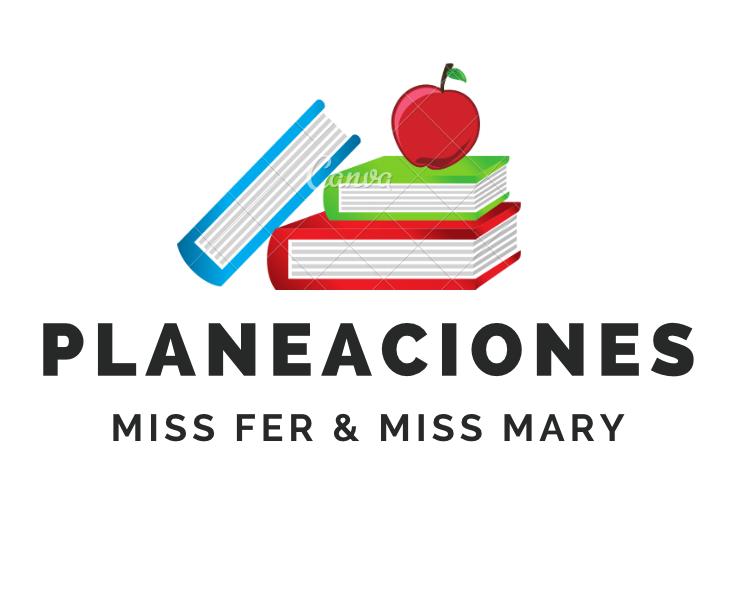 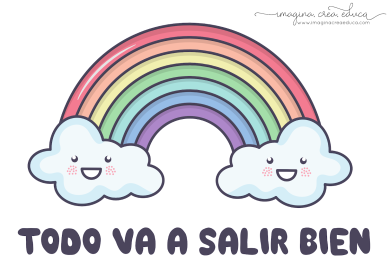 PLAN DE TRABAJOESCUELA PRIMARIA: ___________	SEXTO GRADO l	MAESTRO (A): _________________NOTA: es importante que veas las clases por la televisión diariamente para poder realizar tus actividades.ANEXO #1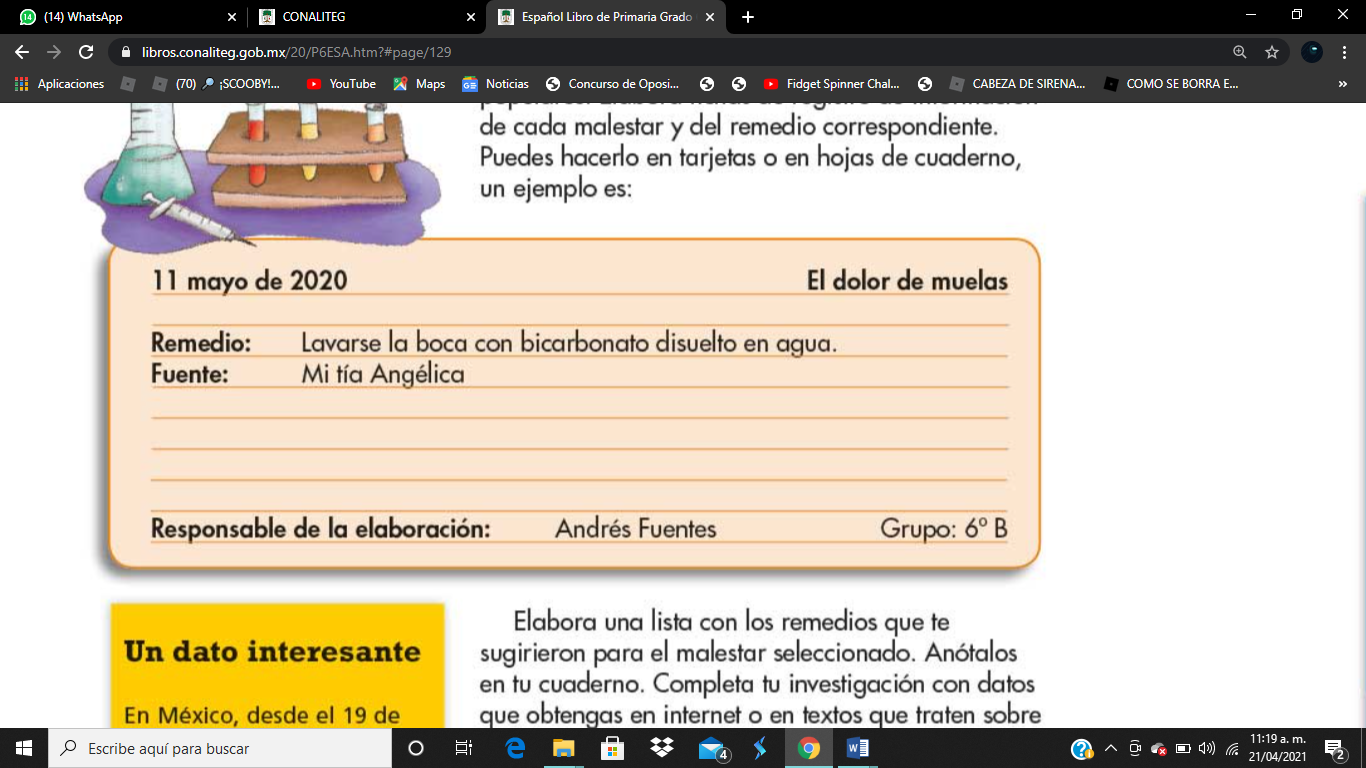 ANEXO #2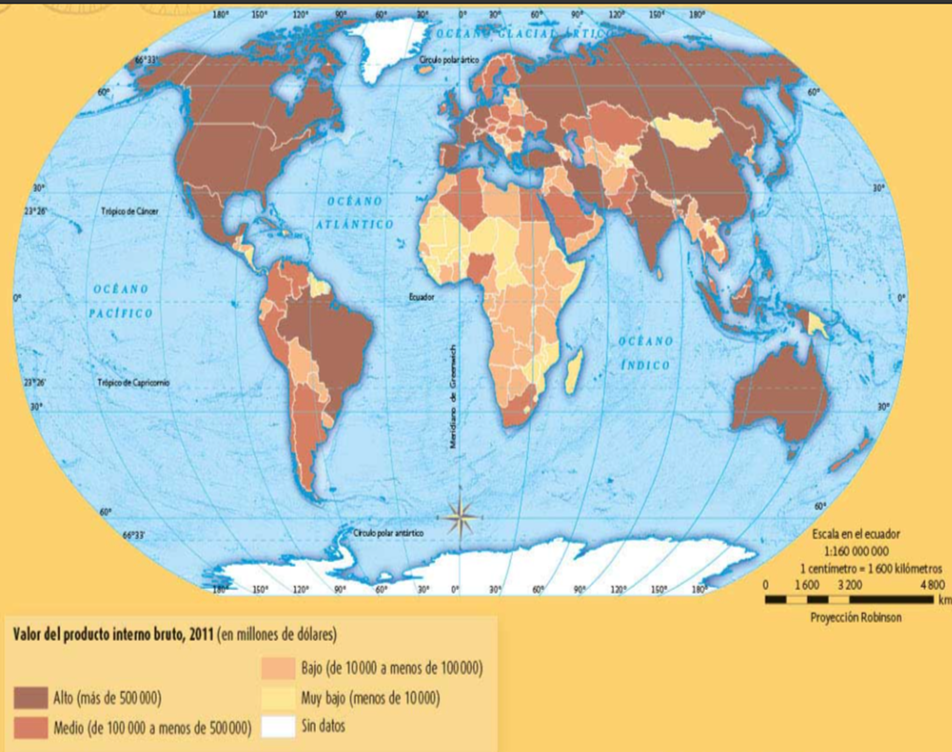 ASIGNATURAAPRENDIZAJE ESPERADOPROGRAMA DE TV ACTIVIDADESSEGUIMIENTO Y RETROALIMENTACIÓNLUNESVida Saludable Propone alternativas de actividades físicas que puede practicar dentro y fuera de la escuela para fomentar su bienestar.Moverse en grande en unpequeño espacioMover nuestro cuerpo trae muchos beneficios, puede ayudar a mantener una buena salud, regula nuestro peso y energía. Movernos hace que mejore nuestra autoestima, y nuestra salud mental. Escribe en tu cuaderno 5 propuestas de juegos que puedes realizar dentro de casa en donde tengas movimiento físico.Envía evidencias de tus trabajos al whatsApp de tu maestro (a), tienes hasta las 9:00 p.m de cada día.NOTA: no olvides ponerle la fecha a cada trabajo y tú nombre en la parte de arriba.  LUNESEducación Socioemocional Responde ante las reacciones producidas por las emociones relacionadas con el enojo, ylas regula de acuerdo con el estímulo que las provocan.Maneras de enojarse, peromás para resolverlo“Representamos las emociones”Colócate delante de un espejo y representa las expresiones de cada emoción (sorpresa, felicidad, tristeza, etc.) Posteriormente, dibuja como se miraba tu rostro con cada emoción y escribe en tu cuaderno cuando te has sentido así.Envía evidencias de tus trabajos al whatsApp de tu maestro (a), tienes hasta las 9:00 p.m de cada día.NOTA: no olvides ponerle la fecha a cada trabajo y tú nombre en la parte de arriba.  LUNESLengua materna Recuperainformación de diversas fuentes paraexplicar un tema.Para todo mal… unremedio naturalCompleta los recuadros de información sobre los remedios naturales que se encuentran en el Anexo #1 al final de este documento, puedes guiarte con el ejemplo que aparece.Envía evidencias de tus trabajos al whatsApp de tu maestro (a), tienes hasta las 9:00 p.m de cada día.NOTA: no olvides ponerle la fecha a cada trabajo y tú nombre en la parte de arriba.  LUNESHistoriaIdentifica lascaracterísticas económicas y políticasdel Imperio bizantino y su importanciapara la difusión de la cultura entreOriente y OccidenteEl Imperio bizantinoAnaliza el tema “El Imperio bizantino” que se encuentra en las páginas 91 y 92 de tu libro de texto subraya y copia en tu cuaderno las ideas que consideres más importantes en la lectura, posteriormente realizaras en tu cuaderno un esquema de sol, donde en el centro colocaras el tema del que se habla, y en los rayos o triángulos las características relevantes que seleccionaste con anterioridad.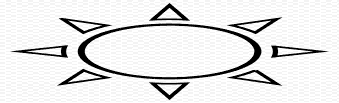 Envía evidencias de tus trabajos al whatsApp de tu maestro (a), tienes hasta las 9:00 p.m de cada día.NOTA: no olvides ponerle la fecha a cada trabajo y tú nombre en la parte de arriba.  LUNESGeografía Distinguediferencias entre el consumoresponsable y el consumismo endiferentes países del mundo.El consumo en diferentespaíses del mundoBusca en tu diccionario, periódicos, revistas o internet, que significa el consumo responsable y que significa el consumismo. Anota el significado en tu cuaderno, y escribe en la siguiente tabla 5 productos esenciales y 5 productos influenciados por el consumismo:Envía evidencias de tus trabajos al whatsApp de tu maestro (a), tienes hasta las 9:00 p.m de cada día.NOTA: no olvides ponerle la fecha a cada trabajo y tú nombre en la parte de arriba.  ASIGNATURAAPRENDIZAJE ESPERADOPROGRAMA DE TV i.s.97ACTIVIDADESSEGUIMIENTO Y RETROALIMENTACIÓNMARTESEducación físicaValora sus habilidades y destrezas motrices al participar en situaciones de juego e iniciación deportiva, lo que le permite sentirse y saberse competente.Actualizando misaprendizajesElabora una rutina de ejercicios físicos que te gustaría hacer durante la semana. Observa el ejemplo. Envía evidencias de tus trabajos al whatsApp de tu maestro (a), tienes hasta las 9:00 p.m de cada día.NOTA: no olvides ponerle la fecha a cada trabajo y tú nombre en la parte de arriba.  MARTESMatemáticas Convierte fracciones decimales a escritura decimal y viceversa. A cortar en partes igualesResuelve el desafío matemático #55 “Los listones 1” que se encuentra ubicado en la página 113 de tu libro de texto.Envía evidencias de tus trabajos al whatsApp de tu maestro (a), tienes hasta las 9:00 p.m de cada día.NOTA: no olvides ponerle la fecha a cada trabajo y tú nombre en la parte de arriba.  MARTESCiencias naturales Analiza las implicaciones en el ambiente de los procesos para la obtención de energíatérmica a partir de fuentes diversas y de su consumo.Obtención de energía defuentes convencionalesCompleta la siguiente tabla en tu cuaderno con los aparatos que comúnmente utilizan en tu casa o comunidad.Envía evidencias de tus trabajos al whatsApp de tu maestro (a), tienes hasta las 9:00 p.m de cada día.NOTA: no olvides ponerle la fecha a cada trabajo y tú nombre en la parte de arriba.  MARTESLengua materna Contrasta informaciónsobre un mismo tema.Retoma las semejanzas encontradas entre dostextos y escribe un texto breve en el que explicaideas complementarias y contrastantes acerca deal menos dos posiciones. Emplea conectivos lógicospara ligar los párrafos de un textoDiferencias y semejanzasen el tratamiento de unmismo tema: el sustoInvestiga en revistas, periódicos o internet de donde proviene el dolor de cabeza, y completa la siguiente tabla contrastando la información con los conocimientos populares o creencias que tienen las personas en tu comunidad, puedes solicitar ayuda a los miembros de tu familia.Envía evidencias de tus trabajos al whatsApp de tu maestro (a), tienes hasta las 9:00 p.m de cada día.NOTA: no olvides ponerle la fecha a cada trabajo y tú nombre en la parte de arriba.  MARTESHistoria Distingue laimportancia de las Cruzadas para eldesarrollo del comercio y el intercambiocultural entre Europa y Asia.Las CruzadasLee el tema “Las Cruzadas” que se encuentra en la página 93 de tu libro de texto, posteriormente resuelve las siguientes preguntas en tu cuaderno:¿A qué se le llamo las cruzadas?¿Cuál era el propósito de las cruzadas?¿Qué ofrecía la iglesia a los que participaban?¿Quién fundo el reino de Jerusalén? ¿Cuál fue el papel que jugaron las mujeres durante la edad media?Envía evidencias de tus trabajos al whatsApp de tu maestro (a), tienes hasta las 9:00 p.m de cada día.NOTA: no olvides ponerle la fecha a cada trabajo y tú nombre en la parte de arriba.  ASIGNATURAAPRENDIZAJE ESPERADOPROGRAMA DE TV ACTIVIDADESSEGUIMIENTO Y RETROALIMENTACIÓNMIÉRCOLES Cívica y ética en dialogo Comprende los retos y límites de las autoridades en el ejercicio de su poderdentro del marco de un Estado de derecho democrático, basado en laConstitución.En búsqueda del tesorode la justicia y laparticipaciónLeer “La democracia como forma de gobierno y de vida” en la página 124 de tu libro de Formación Cívica y Ética. Posteriormente observa las imágenes que aparecen en la página 124 y 125 y responde:1.- ¿Cómo ha cambiado la democracia en nuestro país a lo largo de la historia? Envía evidencias de tus trabajos al whatsApp de tu maestro (a), tienes hasta las 9:00 p.m de cada día.NOTA: no olvides ponerle la fecha a cada trabajo y tú nombre en la parte de arriba.  MIÉRCOLES Artes Ubica diferentes sitios en donde se presentan artes escénicas (teatro, títeres, danza, artes circenses, acrobacia, clown, magia, malabares y pantomima) para niños en México y otras partes del mundo.El teatro y sus voces...Escribe en tu cuaderno los 2 tipos de artes escénicas que se presentan con mayor frecuencia en tu comunidad, deberás agregar cual te gusta más y porque. Envía evidencias de tus trabajos al whatsApp de tu maestro (a), tienes hasta las 9:00 p.m de cada día.NOTA: no olvides ponerle la fecha a cada trabajo y tú nombre en la parte de arriba.  MIÉRCOLES Formación cívica y ética Comprende los retos y límites de las autoridades en elejercicio de su poder dentro del marco de un Estado de derecho democrático, basado en la Constitución, las leyes nacionales y los acuerdos internacionales.Democracia: una forma degobierno y de vidaMuestra a tus familiares las imágenes de la página 124 y 125 de tu libro que analizaste anteriormente y pregunta:¿Qué situaciones han vivido en torno a la democracia?¿Cuáles son los beneficios de vivir en una democracia?¿Qué cambios relacionados con la democracia les gustaría ver en el país o en la entidad? ¿Por qué?  Envía evidencias de tus trabajos al whatsApp de tu maestro (a), tienes hasta las 9:00 p.m de cada día.NOTA: no olvides ponerle la fecha a cada trabajo y tú nombre en la parte de arriba.  MIÉRCOLES Matemáticas Convierte fracciones decimales a escritura decimal y viceversa. Aproximación de algunas fracciones no decimales usando la notación decimalSigamos dividiendo Observa la siguiente tabla y responde las siguientes preguntas en tu cuaderno:¿Cuánto cuesta ¾ de litro de jugo de piña?¿Cuánto cuesta 8/4 de litro de jugo de naranja?¿Cuánto cuesta ¼ de litro de jugo de manzana?Si Pedro compro ½ litro de jugo de manzana, ¼ de litro de jugo de piña y ¾ de litro de jugo de naranja, ¿Cuánto pago en total?Envía evidencias de tus trabajos al whatsApp de tu maestro (a), tienes hasta las 9:00 p.m de cada día.NOTA: no olvides ponerle la fecha a cada trabajo y tú nombre en la parte de arriba.  MIÉRCOLES Lengua materna Reconoce diversasprácticas para el tratamiento de malestares.Recupera información de diversas fuentes paraexplicar un tema y contrasta información sobreun mismo temaCausas, mecanismos deprevención y tratamientosde un malestar: el sustoEscribe un texto breve en tu cuaderno donde expreses tu punto de vista sobre la medicina tradicional o antigua (remedios caseros) y sobre la medicina científica (doctores, especialistas).Explicar cuáles son sus ventajas y desventajas, al redactar tu texto, recuerda utilizar conectores lógicos y frases adverbiales: a diferencia de, en cambio, por el contrario, asimismo, por su parte, sin embargo, pero.Puedes complementar tu trabajo con ilustraciones.Envía evidencias de tus trabajos al whatsApp de tu maestro (a), tienes hasta las 9:00 p.m de cada día.NOTA: no olvides ponerle la fecha a cada trabajo y tú nombre en la parte de arriba.  ASIGNATURAAPRENDIZAJE ESPERADOPROGRAMA DE TV ACTIVIDADESSEGUIMIENTO Y RETROALIMENTACIÓNJUEVESEducación física Valora sus habilidades y destrezas motrices alparticipar en situaciones de juego e iniciación deportiva, lo que le permite sentirse y saberse competenteActualizando misaprendizajesActividad Lanzando pelotas. Materiales: cestos o cajas, pelotas, o bolas de papel Se divide la familia en 2 equipos, intentaran encestar las pelotas o bolas de papel en los cestos, el equipo que logre encestar más puntos será el ganador. 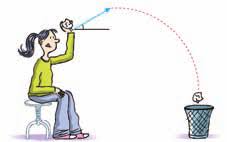 Envía evidencias de tus trabajos al whatsApp de tu maestro (a), tienes hasta las 9:00 p.m de cada día.NOTA: no olvides ponerle la fecha a cada trabajo y tú nombre en la parte de arriba.  JUEVESMatemáticas Convierte fracciones decimales a escritura decimal y viceversa. Aproximación dealgunas fracciones no decimales usando la notación decimalLos listones 2Resuelve el desafío matemático #56 “Los listones 2” que se encuentra ubicado en la página 114 de tu libro de texto.Envía evidencias de tus trabajos al whatsApp de tu maestro (a), tienes hasta las 9:00 p.m de cada día.NOTA: no olvides ponerle la fecha a cada trabajo y tú nombre en la parte de arriba.  JUEVESGeografía Reconoce diferencias socioeconómicas en el mundo, a partir de producto interno bruto (PIB) por habitante, empleo, escolaridad y salud.Índice de DesarrolloHumano a nivel mundialSi sumas el valor de todos los bienes, servicios e inversiones que se producen en el país durante un año, obtienes el Producto Interno Bruto o PIB. Es una forma de medir el crecimiento económico de un país. Analiza el mapa del “Producto interno bruto” que se encuentra ubicado en el Anexo #2 de este documento y responde las siguientes preguntas en tu cuaderno:¿En qué nivel de PIB se encuentra México según el mapa?¿Qué países se encuentran con nivel alto en el PIB?¿Qué países se encuentran en un nivel bajo en relación al PIB?¿En que se refleja que un país tenga un alto porcentaje de PIB?Envía evidencias de tus trabajos al whatsApp de tu maestro (a), tienes hasta las 9:00 p.m de cada día.NOTA: no olvides ponerle la fecha a cada trabajo y tú nombre en la parte de arriba.  JUEVESLengua materna Reflexiona sobrela importancia de conocer y ejercer susderechos lingüísticosEl valor de nuestra lenguaResponde las siguientes preguntas en tu cuaderno:¿Conoces algunas palabras en lengua indígena?¿Qué lenguas conoces que se hablan en tu estado?¿Por qué es importante valorar y apreciar la diversidad de lenguas en nuestro país?¿Cuáles crees que son las causas por las que deje de existir una lengua?Envía evidencias de tus trabajos al whatsApp de tu maestro (a), tienes hasta las 9:00 p.m de cada día.NOTA: no olvides ponerle la fecha a cada trabajo y tú nombre en la parte de arriba.  JUEVESCiencias naturales Analiza las implicaciones en el ambiente de losprocesos para la obtención de energía térmica a partir de fuentes diversas y de su consumo.Fuentes convencionales deenergía y riesgos en elambienteAverigüemos de donde proviene la energía.Observa en tu libro de texto las centrales termoeléctricas, hidroeléctricas y nucleares que se encuentran en las páginas 134 y 135, cópialas en tu cuaderno.Envía evidencias de tus trabajos al whatsApp de tu maestro (a), tienes hasta las 9:00 p.m de cada día.NOTA: no olvides ponerle la fecha a cada trabajo y tú nombre en la parte de arriba.  ASIGNATURAAPRENDIZAJE ESPERADOPROGRAMA DE TV ACTIVIDADESSEGUIMIENTO Y RETROALIMENTACIÓNVIERNES ¡FELIZ DIA DEL NIÑO!Te presentamos algunas ideas para realizar este día tan especial. Día de cine: En compañía de tu familia seleccionen una película para verla y preparen una botana para acompañar. Día de repostería: Realiza la receta de tu platillo favorito con ayuda de un adulto, al terminar comparte los alimentos preparados con tu familia. Día de disfraces: Utiliza tu imaginación y materiales reciclados que tengas a tu alcance para disfrazarte de algún personaje. 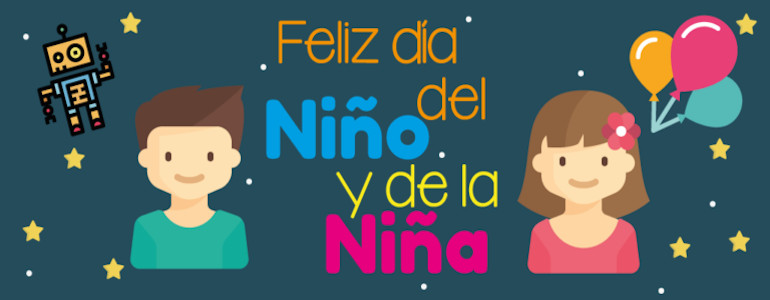  ¡FELIZ DIA DEL NIÑO!Te presentamos algunas ideas para realizar este día tan especial. Día de cine: En compañía de tu familia seleccionen una película para verla y preparen una botana para acompañar. Día de repostería: Realiza la receta de tu platillo favorito con ayuda de un adulto, al terminar comparte los alimentos preparados con tu familia. Día de disfraces: Utiliza tu imaginación y materiales reciclados que tengas a tu alcance para disfrazarte de algún personaje.  ¡FELIZ DIA DEL NIÑO!Te presentamos algunas ideas para realizar este día tan especial. Día de cine: En compañía de tu familia seleccionen una película para verla y preparen una botana para acompañar. Día de repostería: Realiza la receta de tu platillo favorito con ayuda de un adulto, al terminar comparte los alimentos preparados con tu familia. Día de disfraces: Utiliza tu imaginación y materiales reciclados que tengas a tu alcance para disfrazarte de algún personaje.  ¡FELIZ DIA DEL NIÑO!Te presentamos algunas ideas para realizar este día tan especial. Día de cine: En compañía de tu familia seleccionen una película para verla y preparen una botana para acompañar. Día de repostería: Realiza la receta de tu platillo favorito con ayuda de un adulto, al terminar comparte los alimentos preparados con tu familia. Día de disfraces: Utiliza tu imaginación y materiales reciclados que tengas a tu alcance para disfrazarte de algún personaje.  ¡FELIZ DIA DEL NIÑO!Te presentamos algunas ideas para realizar este día tan especial. Día de cine: En compañía de tu familia seleccionen una película para verla y preparen una botana para acompañar. Día de repostería: Realiza la receta de tu platillo favorito con ayuda de un adulto, al terminar comparte los alimentos preparados con tu familia. Día de disfraces: Utiliza tu imaginación y materiales reciclados que tengas a tu alcance para disfrazarte de algún personaje. FECHAENFERMEDAD O MALESTAR HIPOFUENTERESPONSABLE DE LA ELABORACIÓNFECHAENFERMEDAD O MALESTARDOLOR DE OIDOFUENTERESPONSABLE DE LA ELABORACIÓNFECHAENFERMEDAD O MALESTARDOLOR DE CABEZA FUENTERESPONSABLE DE LA ELABORACIÓN